ПРЕДЛОЖЕНИЕ ПО ОТЕЛЯМ В ВЕНЕ НА ПЕРИОД 08.09 - 10.09СТОИМОСТЬ УКАЗАНА ЗА НОМЕР ЗА ПЕРИОД(2 НОЧИ) С ЗАВТРАКАМИПРЕДЛОЖЕНИЕ ПО АВИАПЕРЕЛЕТАМ В ВЕНУ 08.09 - 10.09ООО «Випсервис Трэвэл»Телефон: +7 (495) 933-23-00Контактное лицо: Ошарин Алексей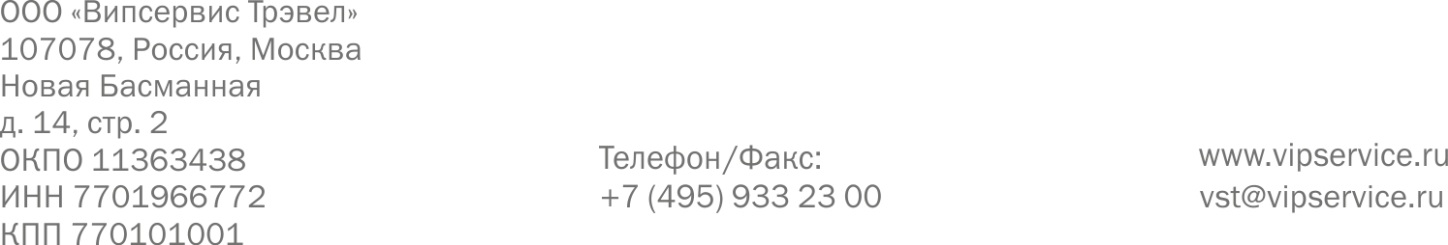 ROYAL 4*  (центр, архитектура современная,  номера просторные)ROYAL 4*  (центр, архитектура современная,  номера просторные)ROYAL 4*  (центр, архитектура современная,  номера просторные)ROYAL 4*  (центр, архитектура современная,  номера просторные)ROYAL 4*  (центр, архитектура современная,  номера просторные)SGL Standard (одноместный)  365 €365 €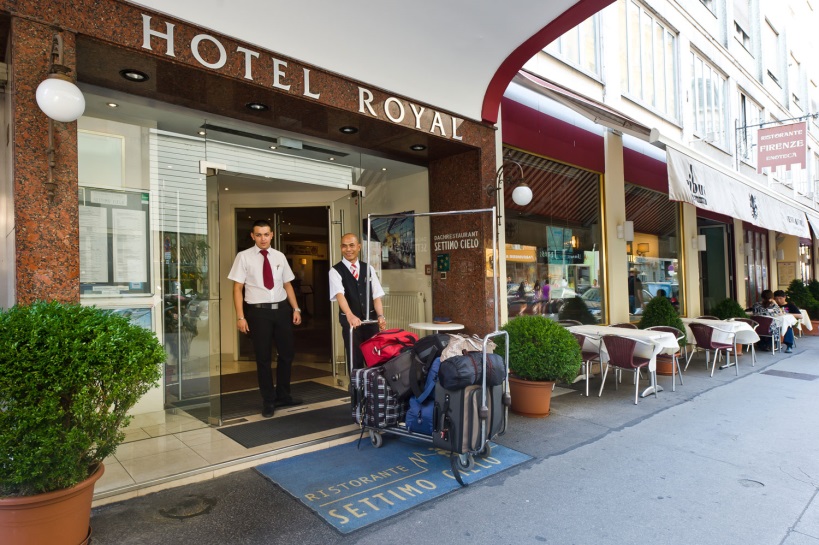 DBLStandard(двухместный с двуспальной кроватью)463 €463 €TWIN Standard(двухместный с двумя односпальными кроватями)  526 €526 €PALAIS HANSEN KEMPINSKI 5* (рядом с центром, венская архитектура)PALAIS HANSEN KEMPINSKI 5* (рядом с центром, венская архитектура)PALAIS HANSEN KEMPINSKI 5* (рядом с центром, венская архитектура)PALAIS HANSEN KEMPINSKI 5* (рядом с центром, венская архитектура)PALAIS HANSEN KEMPINSKI 5* (рядом с центром, венская архитектура)DUS Superior(двухместный для одноместного размещения)926 €926 €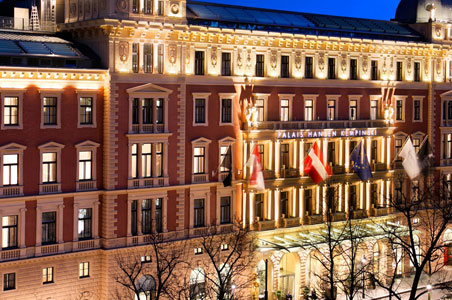 DBL Superior(двухместный с двуспальной кроватью)1022 €1022 €TWIN Deluxe (двухместный с двумя кроватями)1137 €1137 €DE FRANCE 5*(центр города)DE FRANCE 5*(центр города)DE FRANCE 5*(центр города)DE FRANCE 5*(центр города)DE FRANCE 5*(центр города)SGL Standard (одноместный)466 €466 €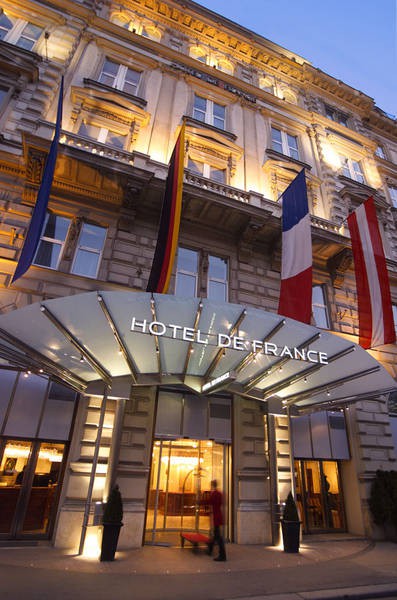 DBL/TWIN Superior (двухместный с двуспальной кроватью или с двумя односпальными кроватями)  545 €545 €THE RING 5*THE RING 5*THE RING 5*THE RING 5*THE RING 5*SGL Standard( одноместный) BBSGL Standard( одноместный) BB753 €753 €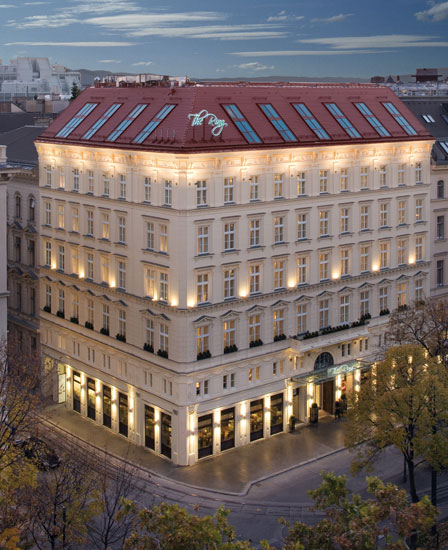 DBL Standard( двухместный с двуспальной кроватью)DBL Standard( двухместный с двуспальной кроватью)870 €870 €GRAND WIEN 5* GRAND WIEN 5* GRAND WIEN 5* GRAND WIEN 5* GRAND WIEN 5* DBL Superior (двухместный с двуспальной кроватью)без завтракаDBL Superior (двухместный с двуспальной кроватью)без завтрака773 € (100% штраф)773 € (100% штраф)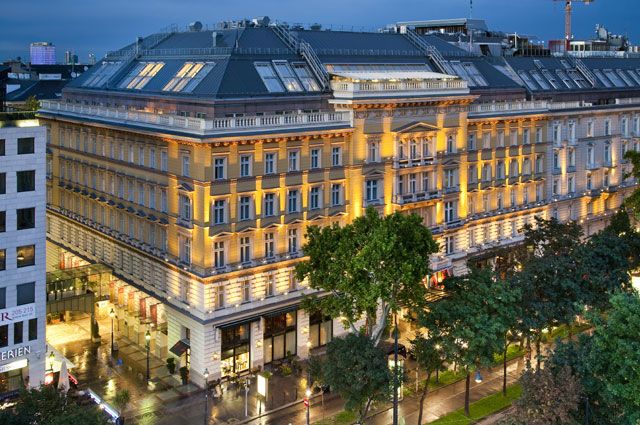 SGL Superior (одноместный)  без завтракаSGL Superior (одноместный)  без завтрака773 € (100% штраф)773 € (100% штраф)DBL Superior (двухместный с двуспальной кроватью) с завтракомDBL Superior (двухместный с двуспальной кроватью) с завтраком931 €931 €SGL Superior (одноместный) с завтраком  SGL Superior (одноместный) с завтраком  817 €817 €MARRIOTT WIEN 5* MARRIOTT WIEN 5* MARRIOTT WIEN 5* MARRIOTT WIEN 5* MARRIOTT WIEN 5* DBL (двухместный с двуспальной кроватью) с завтракомDBL (двухместный с двуспальной кроватью) с завтраком708 €708 €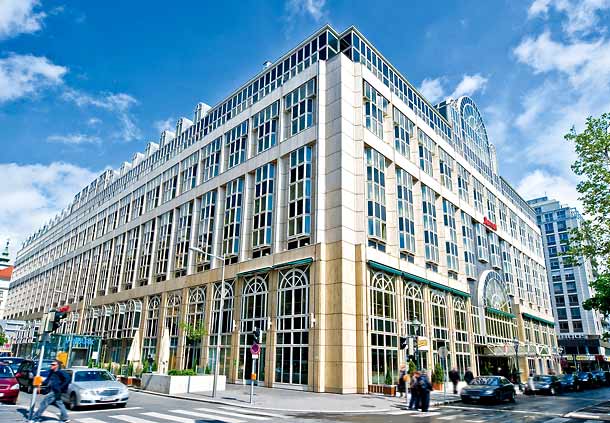 SGL (одноместный) с завтракомSGL (одноместный) с завтраком658 €658 €DAS PRESIDENT 4* (не центр, но приличный район) DAS PRESIDENT 4* (не центр, но приличный район) DAS PRESIDENT 4* (не центр, но приличный район) DAS PRESIDENT 4* (не центр, но приличный район) DAS PRESIDENT 4* (не центр, но приличный район) DBL (двухместный с двуспальной кроватью) с завтракомDBL (двухместный с двуспальной кроватью) с завтраком328328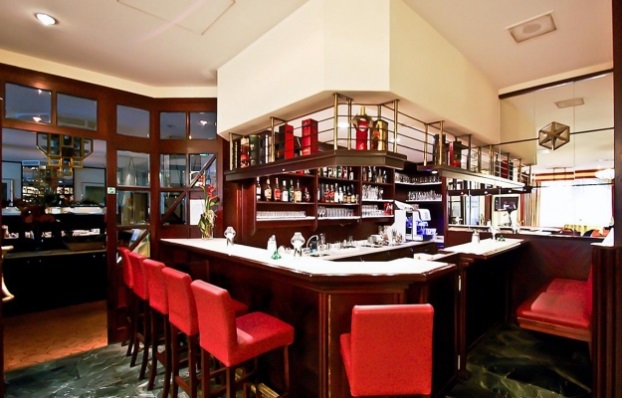 SGL (одноместный) с завтракомSGL (одноместный) с завтраком328328АвиакомпанияРейсыСтоимостьТрансаэроUN 323 W 08SEP 1 VKOVIE DK1  1045 1150 UN 324 W 10SEP 3 VIEVKO DK1  1240 1725Эконом: 9887 руб. (тариф невозвратный)Бизнес: 53 892 руб.Австрийские авиалинииOS 606 E 08SEP 1 DMEVIE DK1  0545 0630  OS 603 L 10SEP 3 VIEDME DK1  1245 1730  Эконом: 15 011 руб. (тариф невозвратный)Бизнес: 66 111 руб.Австрийские авиалинииOS 606 E 08SEP 1 DMEVIE DK1  0545 0630OS 605 L 10SEP 3 VIEDME DK1  2040 0125  Эконом: 15 011 руб. (тариф невозвратный)Бизнес: 66 111 руб.АэрофлотSU2184 E 08SEP 1 SVOVIE DK1  1030 1115 
 
SU2185 N 10SEP 3 VIESVO DK1  1205 1640 Эконом: 11 259 руб.(тариф невозвратный)Бизнес: 76 929 руб.АэрофлотSU2184 E 08SEP 1 SVOVIE DK1  1030 1115  SU2353 N 10SEP 3 VIESVO DK1  1805 2245  Эконом:  11 259 руб. (тариф невозвратный)Бизнес: 76 929 руб.